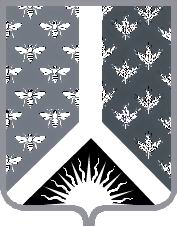 СОВЕТ НАРОДНЫХ ДЕПУТАТОВ НОВОКУЗНЕЦКОГО МУНИЦИПАЛЬНОГО РАЙОНАР Е Ш Е Н И Е от 17 марта 2015 года № 103-МНПАО присвоении звания «Почетный гражданин Новокузнецкого района»Принято Советом народных депутатовНовокузнецкого муниципального района 17 марта 2015 года1. Присвоить звание «Почетный гражданин Новокузнецкого района»:Гончарко Татьяне Михайловне – начальнику отдела архитектуры и градостроительства администрации Новокузнецкого муниципального района;Гулая Раисе Ананьевне – пенсионеру;Мисякову Виктору Михайловичу – пенсионеру;Шарнину Валерию Николаевичу – члену Совета Министерства сельского хозяйства Российской Федерации по ускоренному развитию сельских территорий.  	2. Настоящее Решение вступает в силу со дня, следующего за днем его официального опубликования.Председатель Совета народных депутатов Новокузнецкого муниципального района                                                                      О. Г. Шестопалова                                                                   Глава Новокузнецкого муниципального района                                                                       Е. А. Манузин